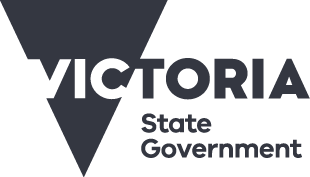 Free native timber industry mental health support in East GippslandIf you or anyone you know is experiencing:Actions endangering self or othersActions can include:Suicide attempt / attempt to harm others.Overdose.Violent aggression / possession of weapon.Emergency Services: 000Speak with a counsellor:Lifeline: 13 11 14Suicide Call Back Service: 1300 659 467Severe symptoms of mental distress that significantly impacts daily functionsSymptoms can include:High to moderate risk of suicide or harm to others.High risk behaviours related to distressing/unusual thoughts or difficulties controlling impulses.Unable to care for self or perform activities of daily living.Mental Health Triage Service – Latrobe Regional Health: 1300 363 322Speak with a counsellor:Lifeline: 13 11 14Suicide Call Back Service: 1300 659 467MensLine Australia: 1300 78 99 78Low to moderate mental health support needsPresentations can include:Low risk of suicide or harm to others.Mild to moderate depressive thoughts or anxiety.Needs advice or opportunity to talk.Needs coping strategies to manage mental health and well being and adjusting to change.Mental Health & Wellbeing Local: 1300 000 352Get free personalised mental health and wellbeing support that suits you best.In-mill supportThe Royal Flying Doctors Service will deliver support directly to workers in East Gippsland.Engage and work with the business owner / management team to put together a tailored mental health response for the workforce.Facilitate workshops/support groups for owners, employees and their families on topics identified through the services engagement with you and the workforce.One-to-one individual sessions (counselling) for anyone (employees/families) desiring this support.Clinical mental health 1:1 services for individuals with depression, anxiety and other mental health issues.Available for native timber business owners, workers and their families. For more information or support call the Victorian Forestry Program team on 1800 318 182.East Gippsland Mental Health and Wellbeing Support ServicesRoyal Flying Doctor ServiceCall: (03) 8412 0480wellbeing@rfdsvic.com.auThe Royal Flying Doctor Service provides free mental health and wellbeing services to workers, family members and communities affected by changes in the native timber industry in East Gippsland. LifelineCall: 13 11 14Text: 0477 13 11 14www.lifeline.org.au/ 24 hour crisis support and suicide prevention service for all Australians experiencing emotional distress.Suicide Call Back ServiceCall: 1300 659 467www.suicidecallbackservice.org.au/A nationwide service providing 24/7 telephone or online counselling to people struggling with situations in their life, from feeling low or stressed to more complex issues of suicidal thoughts.Mens Line AustraliaCall: 1300 78 99 78www.mensline.org.au/ Offer free professional 24/7 telephone or online counselling for men with concerns about mental health, anger management, family violence, addiction, relationship, stress and wellbeing.Beyond BlueCall: 1300 22 46 36www.beyondblue.org.au/ 24 hour telephone and online counselling whether you are having a bad day, feeling overwhelmed, experiencing anxiety or depression. Will help you to find the right service for extra support.Mental Health and Wellbeing LocalCall: 1300 000 352betterhealth.vic.gov/mhwlocalThis free service is designed to meet you where you are through personalised support close to home. Opening hours: 9.00am – 5.00pm, weekdays and public holidays, closed on weekends.Someone.healthhttps://someone.health/ Online bulk billing Psychologists available for online or phone counselling 7 days a week. Will support you to get a GP mental health care plan if you do not have one. Access 20 free appointments every year with no out‑of‑pocket costs.Gippsland Lakes Complete HealthCall: (03) 5155 8300www.glch.org.au/ Offer generalist counselling in grief, depression, anxiety, family and relationship issues or any other issues you would like to discuss. Additional services include family violence counselling, alcohol and other drug counselling services.Orbost Regional Health Call: (03) 5154 6623www.orbostregionalhealth.com.au/ The counselling unit provides services including supporting people experiencing depression or anxiety, drug and alcohol dependency, gambling or family violence. Outreach services regularly provide to outlying communities. ©The State of Victoria Department of Energy, Environment and Climate Action June 2024Telephone: 	1800 318 182Email: 	forestrytransition@deeca.vic.gov.auWebsite: 	vic.gov.au/forestry